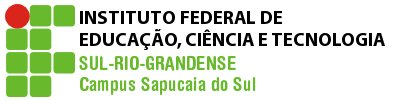 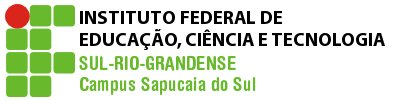 PLANO DE ENSINOCurso: AdministraçãoDisciplina: Sociologia IITurma: 2FProfessor(a): Bianca de Oliveira RuskowskiCarga horária total: 15hAno/semestre: 2019/1Horário disponível para atendimento: Terças-feiras, das 17h30min às 18h30min; Quartas-feiras, das 15h às 16h e das 20h30min às 21h15min e Sextas-feiras das 20h30min às 21h15min.                                                                              5. PROCEDIMENTOS E CRITÉRIOS DE AVALIAÇÃO:Uma avaliação individual cuja nota máxima será de 5 pontos para ver o entendimento sobre o conteúdo, precisão conceitual e compreensão a partir de uma questão empírica.A participação nas aulas valerá 2 pontos a partir dos critérios: participação nos debates e colaboração com as e os colegas.Um trabalho realizado em grupo valendo 3 pontos e avaliados a partir dos seguintes critérios: precisão conceitual, compreensão e interpretação de texto.* O aluno terá direito a recuperar uma prova, não realizada, na última semana de aula do semestre vigente com conteúdo cumulativo e peso correspondente a avaliação perdida pelo aluno.Observação: Demais ausências deverão ser justificadas na CORAC no prazo de até 02 (dois) dias úteis após a data de término da ausência.  Pedidos posteriores a este prazo não serão considerados.Legislação – Justificativa da Falta- Decreto-Lei 715-69 - relativo à prestação do Serviço Militar (Exército, Marinha e Aeronáutica).- Lei 9.615/98 - participação do aluno em competições esportivas institucionais de cunho oficial representando o País.- Lei 5.869/79 - convocação para audiência judicial.Legislação – Ausência Autorizada (Exercícios Domiciliares)- Decreto-Lei 1,044/69 - dispõe sobre tratamento excepcional para os alunos portadores de afecções que indica.- Lei 6.202/75 - amparo a gestação, parto ou puerpério.- Decreto-Lei 57.654/66 - lei do Serviço Militar (período longo de afastamento).- Lei 10.412 - às mães adotivas em licença-maternidade.6. Horário disponível para atendimento presencial: Terças-feiras, das 17h30min às 18h30min; Quartas-feiras, das 15h às 16h e das 20h30min às 21h15min e Sextas-feiras das 20h30min às 21h15min.                                                                              7.Bibliografia básica: BRASIL. Ciências humanas e suas tecnologias. Secretaria de Educação Básica. Brasília: Ministério da Educação, Secretaria de Educação Básica, 2006. 133p. (Orientações curriculares para o ensino médio; volume 3). MARTINS, Carlos Benedito. O que é Sociologia. São Paulo: Brasiliense, 2004. 98 p. Sociologia. Vários autores. Curitiba: SEED-PR, 2006. 266 p. MARX, Karl. O Manifesto Comunista. Rio de Janeiro: Paz e Terra, 1997. 67p.SILVA et al. Sociologia em Movimento. São Paulo: Moderna, 2013. 7.Bibliografia complementar:MARX, Karl. O Capital: Crítica da Economia Política. Rio de Janeiro: Civilização Brasileira, 2008. MARX, Karl. Formações Econômicas pré-capitalistas. 7. ed. São Paulo: Paz e Terra, 2006. MARX, Karl. O 18 Brumário e Cartas a Kugelmann. 7. ed. São Paulo: Paz e Terra, 2002. 346 p.CRONOGRAMAINSTITUTO FEDERAL SUL-RIO-GRANDENSE - CAMPUS SAPUCAIA DO SULCurso: AdministraçãoDisciplina: Sociologia IIProfessor(a): Bianca de Oliveira Ruskowski                                                                                             Ano/semestre: 2019/01     Turma: 2FEmail: biancaor@sapucaia.ifsul.edu.br                                                            1.EMENTA:  Trabalho e sociedade: o homem e o trabalho ao longo da história. As transformações do trabalho e a moderna sociedade capitalista. A formação da riqueza no capitalismo – exploração do trabalho e mais-valia. A perspectiva marxista de descrição da realidade social Karl Marx e seu legado sociológico e político. Desigualdade e diferenças sociais. Riqueza e pobreza no Brasil e no mundo. Diferenças e desigualdades culturais, gostos e hábitos de classes. A escola como reprodutora de desigualdades sociais. Cidades e globalização: As transformações recentes da humanidade; a urbanização da vida social, globalização econômica, política, cultural; desastres ecológicos e sociedade; o desenvolvimento da sociedade e novos movimentos religiosos.2.OBJETIVOS:- Compreender o processo histórico como uma luta/tensão entre lutas de classes: história em transformação constante;- Identificar e interpretar conceitos sociológicos pertencentes ao marxismo, tais como: classe social, luta de classes, revolução, modos e relações de produção, mais-valia;- Perceber a situação de exploração que resulta das classes sociais em todos os momentos da história;- Interpretar o capitalismo e a sociedade em que estamos inseridos por uma perspectiva marxista de exploração e desigualdades sociais;- Compreender a estratificação social e analisa-la a partir da realidade brasileira. - Trabalhar as técnicas de apresentação em público, organização de apresentações orais e com recursos visuais e capacidade explicativa e de síntese;- Criar as ferramentas necessárias para produções textuais que reflitam capacidade analítica a respeito de conceitos e temas sociológicos relativos a organização do trabalho nas mais diversas sociedades.3. CONTEÚDOS PROGRAMÁTICOS:UNIDADE I – Trabalho e Sociedade - Marxismo 1.1 O homem e o trabalho 1.2 A riqueza no capitalismo 1.3 Trabalho e mais-valia 1.4 Karl Marx, precursor do marxismo UNIDADE II – Desigualdade e Diferença 2.1 Conceitos de desigualdade e diferença 2.2 Riqueza e pobreza no Brasil e no mundo 2.3 A escola e a reprodução das desigualdades sociais UNIDADE III – Cidades e Globalização 3.1 Globalização 3.1.1Econômica 3.1.2Política 3.1.3Cultural 3.1.4Social 3.2 Urbanização da vida social4. PROCEDIMENTOS DIDÁTICOS:  - Aulas expositivo-dialogadas;- Atividade de dinâmicas para explicação dos conceitos;- Exercícios de leitura e interpretação de textos;- Reflexão crítica do conteúdo; - Produção textual dissertativa sobre os tópicos estudados;- Apresentação de trabalhos;- Pesquisa empírica sobre um tema;- Assistência de filmes, audição de músicas e exposição de imagens relacionadas;AulaConteúdo Programático1 e 2Apresentação da disciplina, d@s estudantes e combinação de acordos gerais e atividade de sondagem3 e 4O trabalho nas sociedades capitalistas5 e 6Sistema de produção7 e 8Mais-valia (absoluta e relativa) (trabalho em grupo)9 e 10Modo de produção11 e 12Desigualdade e Diferença13 e 14Estratificação social15 e 16Estratificação social17 e 18Avaliação19 e 20Reavaliação 